ตัวอย่างของเอกสารเพื่อการปฏิบัติตามกฎหมายคุ้มครองข้อมูลส่วนบุคคลสำหรับธุรกิจประกันวินาศภัยแบบ ข้อความ หรือสัญญาเหล่านี้ เป็นเพียงตัวอย่างที่เตรียมขึ้นเพื่อเป็นแนวทางในการจัดเตรียมของบริษัท ซึ่งการนำไปใช้จะต้องได้รับการตรวจสอบ และตรวจทานโดยหน่วยงานต่างๆ ของบริษัท โดยเฉพาะอย่างยิ่งหน่วยงานที่กำกับดูแลด้านกฎหมาย กฎระเบียบ และด้านการปกป้องข้อมูลส่วนบุคคล เพื่อปรับแก้ หรือเพิ่มเติม ข้อความเพื่อให้เหมาะสมกับการดำเนินธุรกิจของแต่ละบริษัทต่อไปตัวอย่างคำรับรองสำหรับผู้ถือกรมธรรม์ประกันภัยกลุ่ม หนังสือรับรองการได้รับความยินยอมจากสมาชิกผู้เอาประกันภัย/สมาชิกสมทบคำรับรองสำหรับผู้ถือกรมธรรม์ประกันภัยกลุ่มหนังสือรับรองการได้รับความยินยอมจากสมาชิกผู้เอาประกันภัย/สมาชิกสมทบทำที่_______________________________	   						วันที่_______________________________	บริษัท____________________________________________________________ (“บริษัท”) สำนักงานเลขที่__________________________________________________________________ 
ขอรับรองว่า บริษัทได้แจ้ง นโยบายคุ้มครองข้อมูลส่วนบุคคลของผู้รับประกันภัยให้กับสมาชิกผู้เอาประกันภัย/สมาชิกสมทบ รวมถึงบริษัทในเครือ (ถ้ามี) รับทราบแล้ว และข้อมูลของสมาชิกผู้เอาประกันภัยที่ส่งให้ผู้รับประกันภัย และ/หรือ นายหน้าประกันวินาศภัย และ/หรือ ตัวแทนประกันวินาศภัย เป็นข้อมูลที่ถูกต้องและได้รับความยินยอมจากสมาชิกผู้เอาประกันภัย/สมาชิกสมทบก่อนการนำส่งข้อมูลให้กับผู้รับประกันภัยและ/หรือนายหน้าประกันวินาศภัย และ/หรือ ตัวแทนประกันวินาศภัยเป็นที่เรียบร้อยแล้ว  สำหรับกรมธรรม์ประกันภัยกลุ่ม________________________ ซึ่งเริ่มมีความคุ้มครองตั้งแต่วันที่ ____________________ ดังมีรายละเอียดต่อไปนี้สมาชิกผู้เอาประกันภัย/สมาชิกสมทบ ยินยอมให้บริษัท และ/หรือ นายหน้าประกันวินาศภัย เก็บรวบรวม ใช้ หรือเปิดเผยข้อมูลส่วนบุคคลและข้อมูลอ่อนไหวของสมาชิกผู้เอาประกันภัย เพื่อวัตถุประสงค์ในการทำประกันภัย การตรวจสุขภาพ การเรียกร้องหรือพิจารณาค่าสินไหมทดแทน และการปฏิบัติตามเงื่อนไขในกรมธรรม์ รวมถึงการใด ๆ อันเกี่ยวกับธุรกิจประกันภัย โดยการเปิดเผยข้อมูลดังกล่าว ให้รวมถึงแต่ไม่จำกัดเพียง สำนักงานคณะกรรมการกำกับและส่งเสริมการประกอบธุรกิจประกันภัย (คปภ.) บริษัทประกันภัย ตัวแทนประกันวินาศภัย หรือนายหน้าประกันวินาศภัย บริษัทรับประกันภัยต่อ คู่ค้าหรือผู้ให้บริการของบุคคลดังกล่าว สมาชิกผู้เอาประกันภัย/สมาชิกสมทบ ยินยอมให้ผู้รับประกันภัย และ/หรือนายหน้าประกันวินาศภัย และ/หรือตัวแทนประกันวินาศภัย เก็บรวบรวม ใช้ หรือเปิดเผยข้อมูลส่วนบุคคลและข้อมูลอ่อนไหวของสมาชิกผู้เอาประกันภัย/สมาชิกสมทบ เพื่อวัตถุประสงค์ในการทำประกันภัย การตรวจสุขภาพ การเรียกร้องค่าสินไหมทดแทน การปฏิบัติตามเงื่อนไขในกรมธรรม์ รวมถึงการใด ๆ อันเกี่ยวกับธุรกิจประกันภัย โดยการเปิดเผยข้อมูลดังกล่าว ให้รวมถึงแต่ไม่จำกัดเพียง สำนักงานคณะกรรมการกำกับและส่งเสริมการประกอบธุรกิจประกันภัย (คปภ.) ตัวแทนประกันวินาศภัย นายหน้าประกันวินาศภัย บริษัทรับประกันภัยต่อ ผู้ถือกรมธรรม์ และคู่ค้าหรือผู้ให้บริการของบุคคลดังกล่าวสมาชิกผู้เอาประกันภัย/สมาชิกสมทบ ยินยอมให้แพทย์ หรือบุคลากรทางการแพทย์ หรือสถานพยาบาล หรือผู้รับประกันภัยอื่น หรือบุคคลอื่นใด ซึ่งมีประวัติและ/หรือข้อมูลสุขภาพของสมาชิกผู้เอาประกันภัย/สมาชิกสมทบ เปิดเผยข้อมูลอ่อนไหวให้แก่ผู้รับประกันภัยหรือผู้แทนของผู้รับประกันภัย และ/หรือนายหน้าประกันวินาศภัย และ/หรือตัวแทนประกันวินาศภัยเพื่อการทำประกันภัย หรือการพิจารณาสินไหมตามกรมธรรม์ประกันภัยได้บริษัทตกลงว่าจะจัดการให้สมาชิกผู้เอาประกันภัย/สมาชิกสมทบ ให้ความยินยอมเกี่ยวกับการเก็บรวบรวม ใช้ หรือเปิดเผยข้อมูลส่วนบุคคลและข้อมูลอ่อนไหวเพื่อการทำประกันภัยกลุ่ม ซึ่งบริษัทจะจัดเก็บหลักฐานความยินยอมของสมาชิกผู้เอาประกันภัยไว้ตลอดเวลา และสามารถให้สำเนาแก่ผู้รับประกันภัย และ/หรือนายหน้าประกันวินาศภัย และ/หรือตัวแทนประกันวินาศภัยได้เมื่อร้องขอในกรณีที่สมาชิกถอนความยินยอม บริษัทมีหน้าที่ต้องแจ้งให้ ผู้รับประกันภัยและ/หรือนายหน้าประกันวินาศภัยและ/หรือตัวแทนประกันวินาศทราบโดยไม่ชักช้า และบริษัทต้องช่วยอำนวยความสะดวกแก่ผู้รับประกันภัยและ/หรือนายหน้าประกันวินาศภัยและ/หรือตัวแทนประกันวินาศภัยในการติดต่อสมาชิกผู้เอาประกันภัย/สมาชิกสมทบ  และแจ้งให้สมาชิกผู้เอาประกันภัยทราบว่า การเพิกถอนความยินยอมนี้อาจจะส่งผลให้ผู้รับประกันภัยไม่สามารถปฏิบัติหน้าที่หรือภาระผูกพันที่มีต่อสมาชิกผู้เอาประกันภัย/สมาชิกสมทบ ตามกรมธรรม์ทั้งหมดหรือบางส่วนได้ บริษัทจะรับผิดชอบตามกฎหมายต่อนายหน้าประกันวินาศภัย และ/หรือผู้รับประกันภัย ผู้รับประกันภัย และ/หรือ นายหน้าประกันวินาศภัย และ/หรือ ตัวแทนประกันวินาศภัย หากบริษัทดำเนินการใดที่เป็นการขัดหรือแย้งกับคำรับรอง และ/หรือกฎหมาย ดังกล่าว ที่เกี่ยวข้องกับการคุ้มครองข้อมูลส่วนบุคคล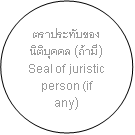 		ลงชื่อ 			   	           กรรมการผู้มีอำนาจ / ผู้รับมอบอำนาจ                            (					)                           บริษัท…………………………………………...